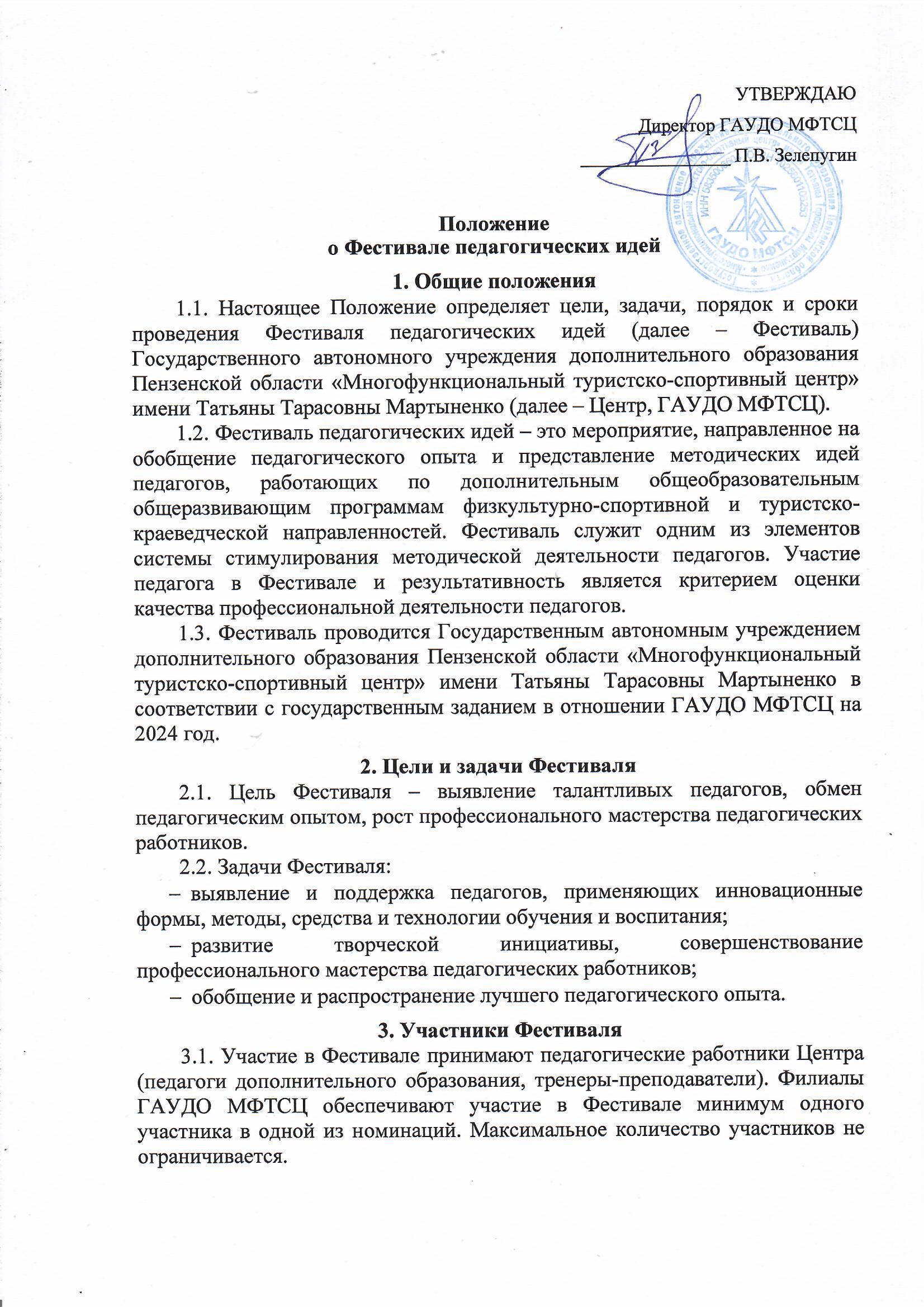 4. Номинации Фестиваля4.1. «Мастер-класс». Мастер-класс – один из наиболее эффективных современных способов обмена и распространения передового педагогического опыта путем прямого комментированного показа приемов и методов работы педагога. Педагогический мастер-класс предполагает устное представление собственного профессионального опыта. Конкурсант предлагает участникам мастер-класса проект реализации конкретной педагогической задачи. Тематика материалов и форма проведения педагогических мастер-классов не ограничивается, однако она должна быть направлена на решение конкретной педагогической проблемы.Мастер-класс проводится на группе педагогических работников не менее 5 человек, в которую входят члены жюри и работники филиала.4.2. «Фрагмент открытого занятия». Фрагмент открытого занятия проводится по любой теме реализуемой педагогом дополнительной общеобразовательной общеразвивающей программы. Форму проведения, методы и приемы, используемые на занятии, педагог определяет самостоятельно.Занятия проводится с группой учащихся не менее 10 человек. 4.3. «Фрагмент воспитательного мероприятия». Тематика материалов и форма проведения воспитательного мероприятия не ограничивается.Мероприятие проводится с группой учащихся не менее 10 человек. 5. Порядок проведения Фестиваля5.1. В срок до 05.02.2024 г. на электронный адрес metodotdel-58@yandex.ru с пометкой «Фестиваль-2024» направляются:заявка на участие в формате Word и PDF (Приложение 1);технологические карты конкурсных материалов (Приложение 2).5.2. Технические требования к работам: шрифт Times New Roman, кегль 14, интервал 1,15, поля стандартные.5.3. Время проведения мастер-класса (фрагмента занятия, воспитательного мероприятия) – до 20 минут.5.4. Очный этап Фестиваля пройдет в период с 12 февраля по 17 марта 2024 г. по зонам:Западная зона: СОК «Чайка» р.п. Башмаково, СОК «Жемчужина» р.п. Земетчино, СОК «Жемчужина» с. Наровчат, СОК «Волна» г. Нижний Ломов, СОК «Дельфин» р.п. Пачелма (место проведения – СОК «Волна», г. Нижний Ломов).Южная зона: СОК «Мечта» г. Белинский, СОК «Олимп» г. Каменка, СОК «Бригантина» р.п. Колышлей, СОК «Парус» г. Сердобск, СОК «Волна» р.п. Тамала, СОК «Акватория» с. Лопатино (место проведения – СОК «Бригантина» р.п. Колышлей).Северная зона: СОК «Бессоновский» с. Бессоновка, СОК «Нептун» р.п. Исса, СОК «Дельфин» р.п. Лунино, СОК «Звездный» р.п. Мокшан, СОК «Бирюза» г. Городище, СОК «Лазурный» г. Никольск (место проведения – СОК «Бессоновский» с. Бессоновка).Центральная зона: педагоги туристско-краеведческой направленности (место проведения – г. Пенза, ул. Герцена, д.5).5.5. Представляя конкурсные материалы, участники гарантируют, что они являются авторами и не нарушают чьих-либо авторских прав.5.6. По всем вопросам организации и проведения Фестиваля обращаться по телефону 8(8412)945582, электронная почта metodotdel-58@yandex.ru, информационно-методический отдел.6. Определение результатов6.1. Критерии оценивания конкурсного испытания:соответствие содержания приоритетным направлениям развития дополнительного образования;общая и профессиональная эрудиция;методическая обоснованность использования технологий, методик;новизна демонстрируемых методов, форм и приёмов;оригинальность идей, их аргументированность и убедительность; возможность тиражирования в массовой педагогической практике;завершенность занятия, мастер-класса, мероприятия;умение стимулировать и мотивировать деятельность и общение обучающихся на занятии;целесообразность и обоснованность использования информационно-коммуникационных технологий (ИКТ).6.2. Участники, получившие наибольшее количество баллов в соответствии с критериями оценивания конкурсного испытания, объявляются победителями (лауреатами) Фестиваля.6.3. Результаты публикуются на сайте Центра http://turizm58.ru/ и в официальных группах учреждения Вконтакте https://vk.com/penzoblsytur и Телеграм https://t.me/gaudo_mftsc58.7. ФинансированиеРасходы, связанные с проведением Фестиваля, осуществляются за счет средств ГАУДО МФТСЦ, выделенных на выполнение государственного задания, а также за счет внебюджетных источников.Приложение 1к Положению о Фестивале педагогических идейЗаявка на участие в Фестивале педагогических идей 1. Наименование образовательной организации___________________2. Контактное лицо: ФИО, телефон_____________________________Приложение 2к Положению о Фестивале педагогических идейТехнологическая карта конкурсного материалаФИО участника:____________________________________________________Тема:_____________________________________________________________Возраст учащихся:__________________________________________________Цель:_____________________________________________________________Задачи: ___________________________________________________________№ п/пФИО участникаДолжность участникаНоминацияТема конкурсных материаловЭтапДеятельность педагогаДеятельность учащихсяФормы работыПредполагаемый результатОрганизационный этапОсновной этапРефлексия, подведение итогов